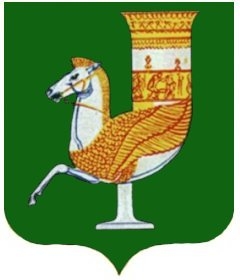 П  О  С  Т  А  Н  О  В  Л  Е  Н  И  Е   АДМИНИСТРАЦИИ   МУНИЦИПАЛЬНОГО  ОБРАЗОВАНИЯ «КРАСНОГВАРДЕЙСКИЙ  РАЙОН»От 21.07.2023г. № 518              с. КрасногвардейскоеО назначении публичных слушаний по проекту Стратегии социально-экономического развития муниципального образования «Красногвардейский район» до 2030 года В соответствии со статьей 28 Федерального закона № 131-ФЗ от 06.10.2003 г. «Об общих принципах организации местного самоуправления в Российской Федерации», статьей 13 Федерального закона № 172-ФЗ от 28.06.2014 г. «О стратегическом планировании в Российской Федерации», решением Совета народных депутатов муниципального образования «Красногвардейский район» Республики Адыгея от 27.05.2022г. №270 «Об утверждении Положения о порядке организации и проведения публичных слушаний в муниципальном образовании «Красногвардейский район», руководствуясь Уставом МО «Красногвардейский район»ПОСТАНОВЛЯЮ:1.Назначить публичные слушания по проекту Стратегии социально-экономического развития муниципального образования «Красногвардейский район» до 2030 года.2. Разместить проект Стратегии социально-экономического развития муниципального образования «Красногвардейский район» до 2030 года в официальном сетевом издании «Газета Красногвардейского района «Дружба» (http://kr-drugba.ru, ЭЛ №ФС77-74720 от 29.12.2018г.), на официальном сайте органов местного самоуправления муниципального образования «Красногвардейский район» в сети «Интернет» (www.amokr.ru), а также в федеральной государственной информационной системе «Единый портал государственных и муниципальных услуг (функций)» в срок до 26 июля 2023 года.3. Создать рабочую группу по подготовке и проведению публичных слушаний по проекту Стратегии социально-экономического развития муниципального образования «Красногвардейский район» до 2030 года (Приложение).4. Организацию работы по учету предложений и замечаний граждан по проекту Стратегии социально-экономического развития муниципального образования «Красногвардейский район» до 2030 года возложить на рабочую группу, указанную в пункте 3 настоящего постановления.5. Установить, что предложения и замечания граждан по проекту Стратегии социально-экономического развития муниципального образования «Красногвардейский район» до 2030 года принимаются:1) в письменном виде рабочей группой по адресу с.Красногвардейское, ул.Чапаева, 93, каб.№24, понедельник-пятница с 09.00 до 18.00 часов, перерыв с 13.00 до 13.48 часов с 26 июля 2023 года по 11 августа 2023 года;2) посредством официального сайта с 26 июля 2023 года по 11 августа 2023 года;3)посредством федеральной государственной информационной системы «Единый портал государственных и муниципальных услуг (функций)» с 26 июля 2023 года по 11 августа 2023 года;4) в день проведения публичных слушаний.6. Жителям муниципального образования «Красногвардейский район», желающим выступить на публичных слушаниях, необходимо не позднее 11 августа 2023 года подать соответствующее заявление об участии в публичных слушаниях в письменном виде, в том числе путем направления обращений на официальный адрес электронной почты рабочей группы (amokr@adygheya.gov.ru), на официальный сайт органов местного самоуправления муниципального образования «Красногвардейский район» в сети «Интернет» (www.amokr.ru), а также через федеральную государственную информационную систему «Единый портал государственных и муниципальных услуг (функций)».7. Для обсуждения проекта Стратегии социально-экономического развития муниципального образования «Красногвардейский район» до 2030 года, руководителю рабочей группы, указанной в пункте 3 настоящего постановления, организовать проведение публичных слушаний 14 августа 2023 года в 11.00 часов в зале заседаний администрации муниципального образования «Красногвардейский район», расположенном по адресу: с.Красногвардейское, ул.Чапаева, 93.8. Контроль за исполнением данного постановления возложить на отдел экономического  развития и торговли  администрации МО «Красногвардейский район».9. Настоящее постановление подлежит одновременному опубликованию в официальном сетевом издании «Газета Красногвардейского района «Дружба» (http://kr-drugba.ru, ЭЛ №ФС77-74720 от 29.12.2018г.), размещению на официальном сайте органов местного самоуправления муниципального образования «Красногвардейский район» в сети «Интернет» (www.amokr.ru) и в федеральной государственной информационной системе «Единый портал государственных и муниципальных услуг (функций)» с проектом Стратегии социально-экономического развития муниципального образования «Красногвардейский район» до 2030 года и вступает в силу с момента его подписания.Глава МО «Красногвардейский район»		          		                  Т.И. ГубжоковПриложение к постановлению администрацииМО «Красногвардейский район»                                                                                                                             от 21.07.2023г. № 518              Состав рабочей группы по подготовке и проведению публичных слушаний по проекту Стратегии социально-экономического развития муниципального образования «Красногвардейский район» до 2030 года Руководитель рабочей группы:- первый заместитель главы администрации МО «Красногвардейский район» Заместителя руководителя рабочей группы:- заместитель главы администрации МО «Красногвардейский район» по вопросам экономической политики и сельского хозяйства Члены рабочей группы:– заместитель главы администрации МО «Красногвардейский район» по  вопросам строительства, ЖКХ, ТЭК, связи, транспорта, архитектуры, благоустройства и охраны окружающей среды;– начальник отдела экономического развития и торговли администрации МО «Красногвардейский район»;– начальник правового отдела администрации МО «Красногвардейский район»;–  начальник управления финансов администрации МО «Красногвардейский район»;– начальник управления образования администрации МО «Красногвардейский район»;– начальник управления культуры и кино администрации МО «Красногвардейский район»;– начальник отдела земельно-имущественных отношений администрации МО «Красногвардейский район»;– начальник отдела по молодежной политике и спорту администрации МО «Красногвардейский район».Секретарь рабочей группы:– главный специалист отдела экономического развития и торговли администрации МО «Красногвардейский район»И.о. управляющего делами администрации МО «Красногвардейский район»    			                                             Х.Н. Хутов